Существует десять золотых правил здоровье сбережения:
1. Соблюдайте режим дня! 
2. Обращайте больше внимания на питание! 
3. Больше двигайтесь! 
4. Спите в прохладной комнате! 
5. Не гасите в себе гнев, дайте вырваться ему наружу! 
6. Постоянно занимайтесь интеллектуальной деятельностью! 
7. Гоните прочь уныние и хандру! 
8. Адекватно реагируйте на все проявления своего организма! 
9. Старайтесь получать как можно больше положительных эмоций! 
10. Желайте себе и окружающим только добра!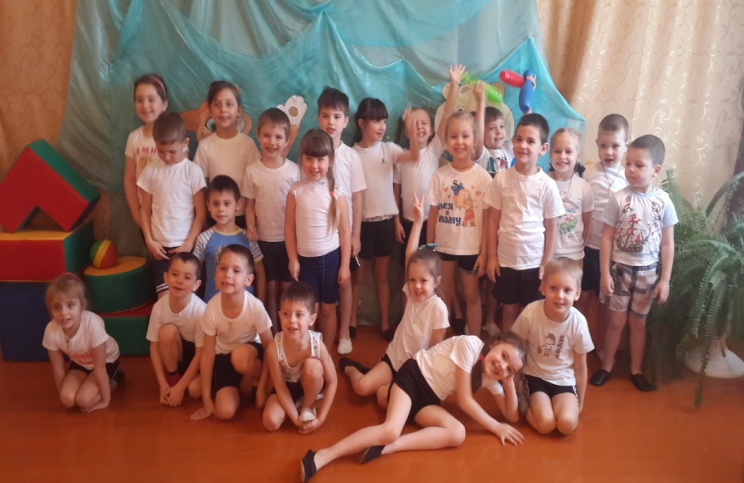 Воспитатель ст. гр. Елена Вячеславовна Дементьева2014г.Что такое здоровье сберегающие технологии?Это многие из знакомых большинству педагогов психолого-педагогических приемов и методов работы, технологий, подходов к  реализации различных проблем плюс постоянное стремление самого педагога к самосовершенствованию. Мы только тогда можем сказать, что процесс осуществляется по здоровье сберегающим образовательным технологиям, если при реализации используемой педагогической системы решается задача сохранения здоровья дошкольников и педагогов. Технология (от греческих слов «techne» - искусство, умение и «logos» - учение, наука) - совокупность знаний и способов деятельности. Цель здоровье сберегающих образовательных технологий обеспечить ребенку в условиях комплексной информатизации образования возможность сохранения здоровья, сформировать необходимые знания, умения и навыки не только общеобразовательного характера, но и здорового образа жизни, научить использовать полученные знания в повседневной жизни.Принципы здоровье сберегающих технологий:«Не навреди!»Принцип сознательности и активности.Принцип непрерывности здоровье сберегающего процесса.Принцип всестороннего и гармонического развития личности.Принцип доступности и индивидуальности.Принцип систематичности и последовательности.Принцип системного чередования нагрузок и отдыха.Принцип постепенного наращивания оздоровительных воздействий, адекватности.Программа здоровье сбережения включает следующие компоненты:Рациональное питание.Оптимальная двигательная активность.Соблюдение режима дня.Предупреждение вредных привычек и формирование полезных привычек.Таким образом, здоровье сберегающие технологии можно рассматривать как одну из самых перспективных систем 21-го века и как совокупность методов и приемов организации обучения дошкольников, без ущерба для их здоровья.